Signed _____________________________________________Key Person/Senco   Date __________________________________________Signed _____________________________________________ Parent /Carer           Date __________________________________________EARLY YEARS SUPPORT PLAN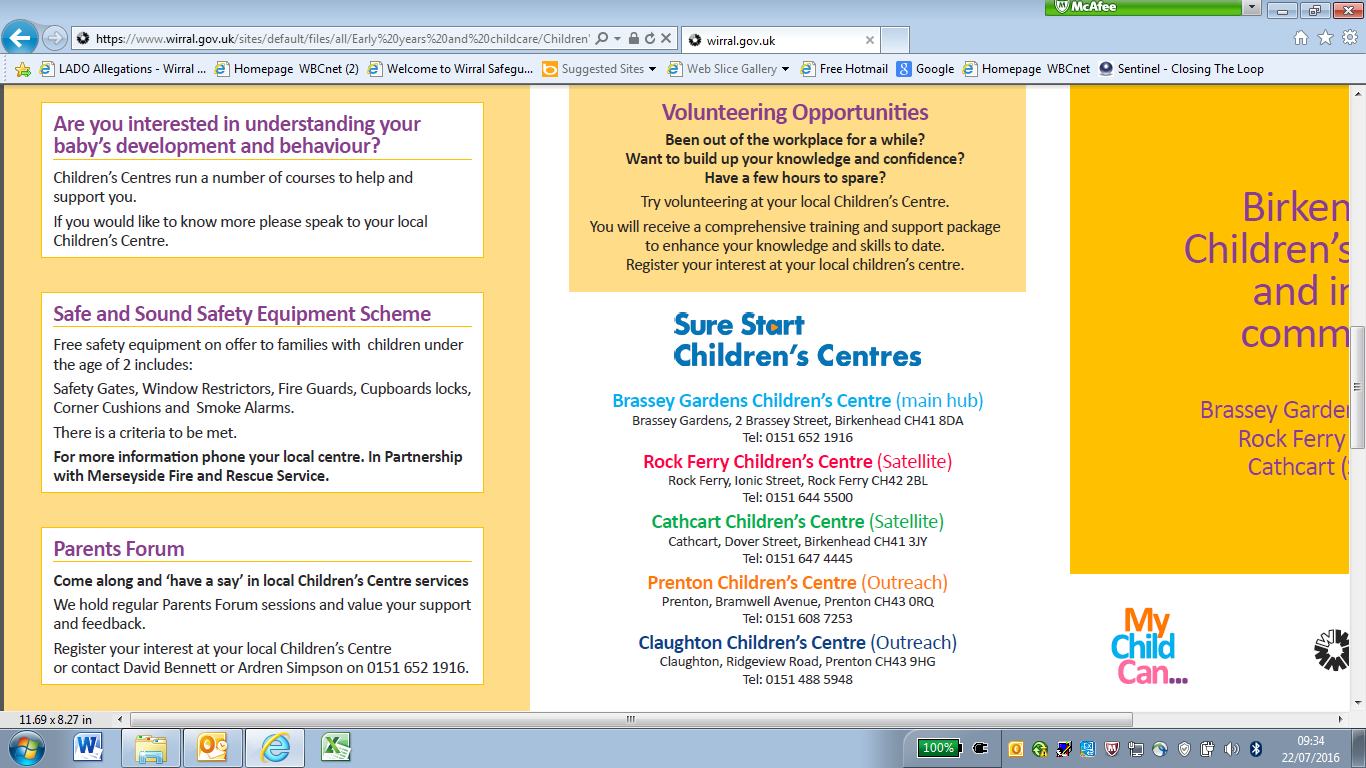 EARLY YEARS SUPPORT PLANEARLY YEARS SUPPORT PLANEARLY YEARS SUPPORT PLANEARLY YEARS SUPPORT PLANEARLY YEARS SUPPORT PLANEARLY YEARS SUPPORT PLANName:D.O.B.D.O.B.Plan no. Plan no. Plan no. Date started:Name:D.O.B.D.O.B.Plan no. Plan no. Plan no. Review Date:Parental Aspirations: (What do you want for your child?)Parental Aspirations: (What do you want for your child?)Parental Aspirations: (What do you want for your child?)Parental Aspirations: (What do you want for your child?)Parental Aspirations: (What do you want for your child?)Child Aspirations: (What do you think your child wants to achieve?)Child Aspirations: (What do you think your child wants to achieve?)Baseline: (What can I do already?) ASSESSBaseline: (What can I do already?) ASSESSBaseline: (What can I do already?) ASSESSBaseline: (What can I do already?) ASSESSIdentified Needs: (Things I need support with) ASSESSIdentified Needs: (Things I need support with) ASSESSIdentified Needs: (Things I need support with) ASSESSOutcome/s:  (Over the next 12 months I will be able to) PLAN1.2.3.4.Outcome/s:  (Over the next 12 months I will be able to) PLAN1.2.3.4.Strategies: (What will we do?)  DOStrategies: (What will we do?)  DOStrategies: (What will we do?)  DOStrategies: (What will we do?)  DOStrategies: (What will we do?)  DOActions from Meeting:Actions from Meeting:Actions from Meeting:Actions from Meeting:Actions from Meeting:Actions from Meeting:Actions from Meeting:Date of Review Meeting: Date of Review Meeting: Date of Review Meeting: Date of Review Meeting: Date of Review Meeting: Date of Review Meeting: Date of Review Meeting: 